NEW PATIENT INFORMATION FORM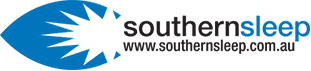 COLLECTION & DISCLOSURE OF PATIENT INFORMATIONThe Privacy Act of 1988 requires all health practitioners to obtain consent from their patients to collect, use and disclose patients’ information.Southern Sleep collects your personal information and medical history for the purpose of providing quality medical care and so that we may properly assess, diagnose, treat and be proactive in your healthcare needs.Disclosure and collection may be required for administrative purposes in running our medical practice including Medicare, DVA, 3rd party transcription and non-medical information for debt collection if applicable.For further information visit privacy.gov.au. Southern Sleep Privacy Policy is available at southernsleep.com.auPATIENT CONSENTI consent to the disclosure to and collection from medical/specialist practitioners, allied health practitioners, institutions and hospitals that may require information about my medical history in order to assess/treat the particular condition for which I have consulted the medical specialist/practitioner.I consent to disclosure and collection that may also be required for administrative purposes as listed above.In emergencies, I consent to Southern Sleep collecting information from my relatives or friends.I am aware that this practice has a privacy policy on handling patient information.I acknowledge that I have read this form and understand why collecting information about me is necessary. Before signing this form, a member of this practice, at my request, has clarified any aspects needed.Patient/Guardian Signature: ______________________________________			Date:  ____ / ____ / ________AUTHORITY TO OBTAIN MEDICAL INFORMATIONI, ______________________________________________________________________________________________Authorise the release of my health information as requested to Southern Sleep.Patient/Guardian Signature: ______________________________________			Date:  ____ / ____ / _________Witness Signature: ___________________________		Witness Name: _________________________________________AUTHORITY TO RELEASE MEDICAL INFORMATION VIA EMAILI authorise Southern Sleep to release my medical information via electronic mail (email) to my email and/or the email of my family member/carer detailed above, and as necessary, any health practitioner involved in my treatment.I am aware that Southern Sleep does not have encrypted email software and cannot guarantee that information transmitted via email will not be intercepted by other parties. By signing this form, I agree to not hold Southern Sleep or its employees responsible for any breach in confidentiality that may occur by someone else accessing the information contained in any emails sent to or from Southern Sleep regarding my personal health information.I understand that reasonable means will be used to protect the security and confidentiality of the email. All concerns to and from me regarding my personal health information will be part of my medical record and can be viewed by Southern Sleep doctors and support staff. My email will not be forwarded outside the office without my consent or as required by law.This release may be revoked at any time by written notice and is valid until such revocation is received by Southern Sleep.Patient/Guardian Signature: ______________________________________			Date:  ____ / ____ / ________OFFICE USE ONLY     Patient ID #: ______________   Registered by: _______________	Date:  ____ / ____ / ________